ПОСТАНОВЛЕНИЕ13.06.2018 г.                                                                                            № 19В соответствии с частью 11.3 статьи 9 Федерального закона от 26.12.2008 № 294-ФЗ "О защите прав юридических лиц и индивидуальных предпринимателей при осуществлении государственного контроля (надзора) и муниципального контроля",  Постановлением Правительства Российской Федерации от 13.02.2017  № 177 "Об утверждении общих требований к разработке и утверждению проверочных листов (списков контрольных вопросов)",ПОСТАНОВЛЯЮ:Утвердить проверочный лист (список контрольных вопросов) для использования при проведении плановых проверок в рамках муниципального лесного контроля в отношении юридических лиц и индивидуальных предпринимателей, согласно приложению № 1.Утвердить проверочный лист (список контрольных вопросов), используемый  при проведении плановой проверки по  муниципальному  земельному  контролю, согласно приложению № 2.3. Настоящее  постановление   разместить   на  официальном  сайте Администрации  сельского поселения и обнародовать на информационном стенде в здании Администрации  сельского поселения Уршакский сельсовет муниципального района Аургазинский  район Республики Башкортостан.4. Настоящее постановление вступает в силу после его официального обнародования.5. Контроль за исполнением постановления оставляю за собой.Глава администрации  сельского поселения                                      Р.И. АбдрахмановПриложение № 1к постановлению главы администрации сельского поселения Уршакский сельсоветот 13.06.2018 № 19   Проверочный лист(список контрольных вопросов) для использования при проведении плановых проверок в рамках муниципального лесного контроля в отношении юридических лиц и индивидуальных предпринимателей        Администрация сельского поселения Уршакский сельсовет муниципального района Аургазинский район Республики Башкортостан в соответствии с____________________________________________________________________________________________________________________________________________________________________________________________________________________(реквизиты распоряжения руководителя органа муниципального земельного контроля о проведении проверки)______________________________________________________________________________________________________________________________________________(учетный номер проверки и дата присвоения учетного номера проверки в едином реестре проверок)______________________________________________________________________________________________________________________________________________(должность, фамилия и инициалы должностного лица, проводящего плановую проверку)_____________________________________________________________________________________________________________________________________________________________________________________________________________________(наименование юридического лица, фамилия, имя, отчество (при наличии) индивидуального предпринимателя)_____________________________________________________________________________________________________________________________________________________________________________________________________________________(место проведения плановой проверки с заполнением проверочного листа)_____________________________________________________________________________________________________________________________________________________________________________________________________________________(дополнения и пояснения к вопросам, содержащимся в перечне)Подпись лица, проводившего проверку   ______________      ______________                                                                                                  (Фамилия, инициалы)                                         Подпись юридического лица, индивидуального предпринимателя__________________________               ___________________________                                                           (Фамилия, инициалы)Приложение № 2к постановлению главы администрации сельского поселения Уршакский сельсоветот 13.06.2018 № 19   Проверочный лист(список контрольных вопросов),  используемый  при проведении плановой проверки по  муниципальному земельному контролю1. Вид муниципального контроля:  Муниципальный земельный контроль2. Наименование органа муниципального контроля: ____________________________________________________________________________________________________________________________________________3. Распоряжение о проведении плановой проверки:  от _______________ № _____4. Учетный номер проверки и дата присвоения учетного номера проверки в едином реестре проверок: _____________________________________________________________________________________________________________________________5. Должность, фамилия, имя, отчество должностного(ых) лица (лиц) проводящего(их) плановую проверку: ____________________________________________________________________________________________________________________________________________6. Наименование юридического лица, фамилия, имя, отчество (при наличии) индивидуального предпринимателя: ____________________________________________________________________________________________________________________________________________________________________________________________________________________7. Место проведения плановой проверки с заполнением проверочного листа и (или) указание на используемые юридическим лицом, индивидуальным предпринимателем производственные объекты: ____________________________________________________________________________________________________________________________________________________________________________________________________________________8. Указание на ограничение предмета плановой проверки обязательными требованиями, требованиями, установленными муниципальными правовыми актами, изложенными в форме проверочного листа, если это предусмотрено порядком организации и проведения вида муниципального контроля: _____________________________________________________________________________________________________________________________________________________________________________________________________________________9. Перечень вопросов, отражающих содержание обязательных требований и (или) требований, установленных муниципальными правовыми актами, ответы на которые однозначно свидетельствуют о соблюдении или несоблюдении юридическим лицом, индивидуальным предпринимателем обязательных требований и (или) требований, установленных муниципальными правовыми актами, составляющих предмет проверки: ___________________________________________________________________________________________________________________________________________________________________________________________________________________________________________________________________(пояснения и дополнения по контрольным вопросам, содержащимся в перечне)____________________________________________________________________________                     ____________________       ____________________(должность и ФИО должностного лица, проводящего плановую проверку и заполнившего                                              (подпись)                                (дата)проверочный лист)___________________________________________________________________________________                        _____________________        ______________________(должность и ФИО должностного лица юридического лица, ФИО индивидуального                                                       (подпись)                                  (дата)Присутствовавшего при заполнении проверочного листа)Башkортоҫтан РеҫпубликаhыАуырғазы районы муниципаль районының Өршәҡ ауыл Ҫоветыауыл биләмәhе Хакимиәте453477, Ауырғазы районы, Иҫке Әпҫәләм ауылы.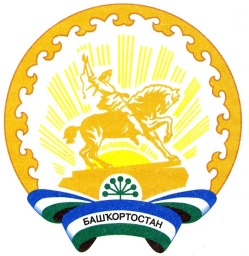 Республика БашкортостанАдминистрация сельского поселения Уршакский сельсовет муниципального районаАургазинский район453477, Аургазинский район, с.Староабсалямово. Тел. 2-71-31Об утверждении Проверочных листов (списка контрольных вопросов) для использования при проведении плановых проверок в рамках муниципального лесного контроля в отношении юридических лиц и индивидуальных предпринимателей и применяемых при осуществлении муниципального земельного контроля№Вопросы, отражающие содержание обязательных требованийРеквизиты нормативно-правового акта, с указанием их структурных единиц, которыми установлены обязательные требованияРезультатРезультат№Вопросы, отражающие содержание обязательных требованийРеквизиты нормативно-правового акта, с указанием их структурных единиц, которыми установлены обязательные требованияданет1.Произведены ли сплошные рубки ст. 17 Лесного кодекса Российской Федерации 2.Установлены ли и соблюдаются ли ограничения использования лесовст. 27 Лесного кодекса Российской Федерации 3.Определены ли виды и параметры использования лесов, установленных лесохозяйственными регламентами Федеральный Закон от 04.12.2006 № 201-ФЗ «О введении в действие Лесного кодекса Российской Федерации 4. Осуществляется ли запрещенная деятельность, несовместимая с целевым назначением и полезными функциями лесов ст. 102 Лесного кодекса Российской Федерации 5. Используются ли токсичные химические препараты для охраны и защиты лесов, в том числе в научных целях в лесопарковых зонах, сельских лесах, в зеленых зонах ст. 105 Лесного кодекса Российской Федерации 6. Осуществляется ли размещение объектов капитального строительства, за исключением гидротехнических сооружений в лесопарковых зонах, сельских лесах ст. 105 Лесного кодекса Российской Федерации № п/пКонтрольный вопросРеквизиты нормативного правового акта (подзаконного правового акта), содержащего обязательные требованияВарианты ответа (да/нет)Выводы о соблюдении законодательстваВыводы о соблюдении законодательстваПринимаемые меры№ п/пКонтрольный вопросРеквизиты нормативного правового акта (подзаконного правового акта), содержащего обязательные требованияВарианты ответа (да/нет)СоответствуетНе соответствуетПринимаемые меры1Имеются ли правоустанавливающие документы на земельный участокстатьи 25.26.Земельного кодекса Российской Федерации от 25 октября 2001 г. № 136-ФЗ (далее – ЗК РФ);пункт 3 статьи 28 Федерального закона от 21 декабря 2001 г. № 178-ФЗ «О приватизации государственного и муниципального имущество»статья 7.34 КоАП РФ2В целях охраны земель проводятся ли мероприятия по: воспроизводству плодородия земель сельскохозяйственного назначения; защите земель от водной и ветровой эрозии; защите сельскохозяйственных угодий от зарастания деревьями и кустарниками, сорными растениямипункт 2 статьи 13 ЗК РФстатья 8.7 КоАП РФ3Используется ли земельный участок в процессе хозяйственной или производственной деятельностистатья 42 ЗК РФстатья 8.8  КоАП РФ4Используется ли земельный участок в соответствии с правоустанавливающими документами (разрешенное использование)статья 42 ЗК РФстатья 8.8 КоАП РФ5Сохранены ли межевые, геодезические и другие специальные знаки, установленные на земельных участках в соответствии с законодательствомстатья 42 ЗК РФстатья 7.2  КоАП РФ6Осуществляются ли мероприятия по охране земельстатья 42 ЗК РФстатья 8.6 КоАП РФ7Своевременно ли проводятся платежи за землюстатья 42 ЗК РФстатья 8.8 7.34 КоАП РФ8Соблюдаются ли при использовании земельных участков требования градостроительных регламентов, строительных, экологических, санитарно-гигиенических, противопожарных и иных правил, нормативовстатья 42 ЗК РФстатья 8.8 КоАП РФ9Осуществляется ли загрязнение, истощение, деградация, порча, уничтожение земель и почв и иное негативное воздействие на земли и почвыстатья 42 ЗК РФстатья 8.7  КоАП РФ10Используются ли землепользователями участки, прилегающие к полосам отвода автомобильных дорог, в пределах населенных пунктовстатья 42 ЗК РФстатья 11.22  КоАП РФ